ПРАВИТЕЛЬСТВО ВОЛОГОДСКОЙ ОБЛАСТИПОСТАНОВЛЕНИЕот 10 мая 2023 г. N 573О ПРЕДОСТАВЛЕНИИ СУБСИДИЙ СОЦИАЛЬНО ОРИЕНТИРОВАННЫМНЕКОММЕРЧЕСКИМ ОРГАНИЗАЦИЯМ ЗА СЧЕТ СРЕДСТВОБЛАСТНОГО БЮДЖЕТА В 2023 ГОДУВ соответствии с постановлением Правительства области от 27 мая 2019 года N 491 "О государственной программе "Создание условий для развития гражданского общества и потенциала молодежи в Вологодской области на 2021 - 2025 годы" и Порядком предоставления субсидий социально ориентированным некоммерческим организациям, утвержденным постановлением Правительства области от 19 января 2015 года N 32 Правительство области постановляет:1. Предоставить в установленном порядке по итогам первого конкурса в 2023 году субсидии социально ориентированным некоммерческим организациям на реализацию проектов, связанных с осуществлением уставной деятельности, за счет средств областного бюджета в соответствии с перечнем согласно приложению к настоящему постановлению.2. Контроль за исполнением настоящего постановления возложить на заместителя Губернатора области, начальника Департамента внутренней политики Правительства области Е.А. Богомазова.Справку об исполнении настоящего постановления представить к 1 декабря 2023 года.3. Настоящее постановление вступает в силу со дня его принятия, подлежит размещению (опубликованию) на официальном сайте Правительства области.Губернатор областиО.А.КУВШИННИКОВПриложениек ПостановлениюПравительства областиот 10 мая 2023 г. N 573ПЕРЕЧЕНЬСОЦИАЛЬНО ОРИЕНТИРОВАННЫХ НЕКОММЕРЧЕСКИХ ОРГАНИЗАЦИЙ,КОТОРЫМ ПРЕДОСТАВЛЯЮТСЯ СУБСИДИИ ЗА СЧЕТ СРЕДСТВОБЛАСТНОГО БЮДЖЕТА В 2023 ГОДУ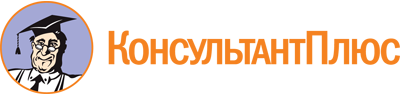 Постановление Правительства Вологодской области от 10.05.2023 N 573
"О предоставлении субсидий социально ориентированным некоммерческим организациям за счет средств областного бюджета в 2023 году"
(вместе с "Перечнем социально ориентированных некоммерческих организаций, которым предоставляются субсидии за счет средств областного бюджета в 2023 году")Документ предоставлен КонсультантПлюс

www.consultant.ru

Дата сохранения: 17.06.2023
 Nп/пНаименование социально ориентированной некоммерческой организации - получателя субсидииНазвание проекта, на реализацию которого предоставлена субсидияРазмер предоставленной субсидии, руб.12341.БЛАГОТВОРИТЕЛЬНЫЙ ФОНД "ТАРНОГА"Общественное пространство "Андреевский сад"148010,002.СЯМЖЕНСКОЕ РАЙОННОЕ ОТДЕЛЕНИЕ ВСЕРОССИЙСКОЙ ОБЩЕСТВЕННОЙ ОРГАНИЗАЦИИ ВЕТЕРАНОВ (ПЕНСИОНЕРОВ) ВОЙНЫ, ТРУДА, ВООРУЖЕННЫХ СИЛ И ПРАВООХРАНИТЕЛЬНЫХ ОРГАНОВТерритория движения150000,003.АВТОНОМНАЯ НЕКОММЕРЧЕСКАЯ ОРГАНИЗАЦИЯ "ЦЕНТР ПОДДЕРЖКИ СЕЛЬСКИХ ИНИЦИАТИВ "МАЛЕЧКО"Хоккейная коробка - центр притяжения!150000,004.БЕЛОЗЕРСКАЯ РАЙОННАЯ ОРГАНИЗАЦИЯ ОБЩЕРОССИЙСКОЙ ОБЩЕСТВЕННОЙ ОРГАНИЗАЦИИ "ВСЕРОССИЙСКОЕ ОБЩЕСТВО ИНВАЛИДОВ" (ВОИ)Мир за моим окном149912,175.АВТОНОМНАЯ НЕКОММЕРЧЕСКАЯ ОРГАНИЗАЦИЯ "ЦЕНТР ПОДДЕРЖКИ МОЛОДЕЖНОГО ПАРЛАМЕНТАРИЗМА"Россия - это мы!183939,006.БЛАГОТВОРИТЕЛЬНЫЙ ФОНД "ДОРОГА К ДОМУ"Знай и соблюдай599850,007.БЛАГОТВОРИТЕЛЬНЫЙ ФОНД ПОДДЕРЖКИ ИНВАЛИДОВ, ИХ СЕМЕЙ И ЛЮДЕЙ, НАХОДЯЩИХСЯ В ТЯЖЕЛОЙ ЖИЗНЕННОЙ СИТУАЦИИ "ВРЕМЕНА ГОДА"Мамин огонек598822,008.АВТОНОМНАЯ НЕКОММЕРЧЕСКАЯ ОРГАНИЗАЦИЯ ЦЕНТР КОНСУЛЬТАЦИОННОЙ ПОМОЩИ И РАЗВИТИЯ СЕМЕЙ "МАМА МОЖЕТ"Человек, который совершил подвиг. Семейное чтение и живое общение с участниками СВО в библиотеке некоммерческой организации "Мама может"294429,229.АВТОНОМНАЯ НЕКОММЕРЧЕСКАЯ ОРГАНИЗАЦИЯ КУЛЬТУРНО-ПРОСВЕТИТЕЛЬСКИХ ИНИЦИАТИВ И ПОПУЛЯРИЗАЦИИ КНИГИ И ЗНАНИЙ "СИЛА БИБЛИО"Радость без барьеров150000,0010.ВОЛОГОДСКАЯ РЕГИОНАЛЬНАЯ ОБЩЕСТВЕННАЯ ОРГАНИЗАЦИЯ "ЮК - ПОМОЩЬ ДЕТЯМ""НЮКСПАС" Помощь рядом599900,0011.АССОЦИАЦИЯ РАЗВИТИЯ И ПОДДЕРЖКИ СОЦИАЛЬНО-ОБРАЗОВАТЕЛЬНЫХ ИНИЦИАТИВ И ПРОГРАММ "ДЕТСКИЙ САД И СЕМЬЯ"Патриотические мультфильмы "Ценности будущего" в детских садах Вологодской области585526,0012.АВТОНОМНАЯ НЕКОММЕРЧЕСКАЯ ОРГАНИЗАЦИЯ "ЦЕНТР СОДЕЙСТВИЯ ПРОСВЕТИТЕЛЬСКОЙ И ИССЛЕДОВАТЕЛЬСКОЙ ДЕЯТЕЛЬНОСТИ В ОБЛАСТИ ЕСТЕСТВЕННЫХ И ТЕХНИЧЕСКИХ НАУК "БИОТЕХ"Научно-образовательный форум "Код да Винчи"149020,0013.НЕКОММЕРЧЕСКАЯ ОРГАНИЗАЦИЯ "ФОНД ПОДДЕРЖКИ ГРАЖДАНСКИХ ИНИЦИАТИВ"Дверь в солнечный мир598710,0014.АВТОНОМНАЯ НЕКОММЕРЧЕСКАЯ ОРГАНИЗАЦИЯ РЕАЛИЗАЦИИ И ПОДДЕРЖКИ ОБЩЕСТВЕННЫХ ПРОЕКТОВ И ИНИЦИАТИВ ГРАЖДАН "СРЕДА"Экскурсионный арт-маршрут по муралам города Череповца "Малая родина в красках"522610,0015.ВОЛОГОДСКАЯ ГОРОДСКАЯ ПАТРИОТИКО-КРАЕВЕДЧЕСКАЯ ОБЩЕСТВЕННАЯ ОРГАНИЗАЦИЯ "ДЕРЖАТЬСЯ КОРНЕЙ"По окрестным усадьбам (краеведческие велопоходы выходного дня)205906,0016.РЕГИОНАЛЬНОЕ ОБЩЕСТВЕННОЕ УЧРЕЖДЕНИЕ ПОЖАРНОЙ ОХРАНЫ "ДОБРОВОЛЬНАЯ ПОЖАРНАЯ КОМАНДА ВОЛОГОДСКОЙ ОБЛАСТИ"Развитие добровольных пожарных команд599874,6017.ВОЛОГОДСКАЯ РЕГИОНАЛЬНАЯ ОБЩЕСТВЕННАЯ ОРГАНИЗАЦИЯ "ИСТОРИКО-ПАТРИОТИЧЕСКИЙ ЭТНОГРАФИЧЕСКИЙ КОМПЛЕКС "ЗАСТАВА КНЯЗЕЙ БЕЛОЗЕРСКИХ"Ремесленная слобода149300,0018.РЕГИОНАЛЬНАЯ БЛАГОТВОРИТЕЛЬНАЯ ОБЩЕСТВЕННАЯ ОРГАНИЗАЦИЯ "ВОЛОГОДСКОЕ ОБЩЕСТВО ЗАЩИТЫ ЖИВОТНЫХ "ВЕЛЕС"Тотальная стерилизация кошек и собак599990,0019.АВТОНОМНАЯ НЕКОММЕРЧЕСКАЯ ОРГАНИЗАЦИЯ ПОДДЕРЖКИ И РЕАЛИЗАЦИИ ОБЩЕСТВЕННЫХ ИНИЦИАТИВ И ПРОЕКТОВ "ОСОКА"Я, мы, спорт141920,0020.ШЕКСНИНСКОЕ РАЙОННОЕ ОТДЕЛЕНИЕ ВСЕРОССИЙСКОЙ ОБЩЕСТВЕННОЙ ОРГАНИЗАЦИИ ВЕТЕРАНОВ (ПЕНСИОНЕРОВ) ВОЙНЫ, ТРУДА, ВООРУЖЕННЫХ СИЛ И ПРАВООХРАНИТЕЛЬНЫХ ОРГАНОВТепло материнских сердец272992,0021.АВТОНОМНАЯ НЕКОММЕРЧЕСКАЯ ОРГАНИЗАЦИЯ "ВОЛОГОДСКОЕ РЕГИОНАЛЬНОЕ ИСТОРИЧЕСКОЕ ОБЩЕСТВО"СВОих не бросаем: помнить о прошлом, знать настоящее, думать о будущем577200,0022.АВТОНОМНАЯ НЕКОММЕРЧЕСКАЯ ОРГАНИЗАЦИЯ "ЦЕНТР РАЗВИТИЯ КУЛЬТУРЫ, ОТДЫХА И СПОРТА "РАЗВИТИЕ"Движение вперед149650,0023.АВТОНОМНАЯ НЕКОММЕРЧЕСКАЯ ОРГАНИЗАЦИЯ СЕМЕЙНЫЙ СПОРТИВНЫЙ КЛУБ "ФОРМУЛА ПОБЕДЫ"Спортивное поколение 2:0599820,0024.АВТОНОМНАЯ НЕКОММЕРЧЕСКАЯ ОРГАНИЗАЦИЯ "ЦЕНТР РЕСУРСНОЙ ПОДДЕРЖКИ ОБЩЕСТВЕННЫХ ИНИЦИАТИВ"Старость нас дома не застанет150000,0025.ЧАСТНОЕ ОБРАЗОВАТЕЛЬНОЕ УЧРЕЖДЕНИЕ ДОПОЛНИТЕЛЬНОГО ОБРАЗОВАНИЯ "УЧЕБНЫЙ ЦЕНТР "РОСТ.ОК!"МаМалышкина школа: инклюзивное образовательное пространство для мам и малышей599823,0026.ВОЛОГОДСКАЯ РЕГИОНАЛЬНАЯ МОЛОДЕЖНАЯ ОБЩЕСТВЕННАЯ ОРГАНИЗАЦИЯ "ПЕДАГОГИЧЕСКИЙ ОТРЯД "ЮНОСТЬ"Осенний образовательный Форум "Юность"170641,0027.ВОЛОГОДСКОЕ РЕГИОНАЛЬНОЕ ОТДЕЛЕНИЕ ОБЩЕРОССИЙСКОЙ ОБЩЕСТВЕННОЙ ОРГАНИЗАЦИИ ИНВАЛИДОВ "ВСЕРОССИЙСКОЕ ОБЩЕСТВО ГЛУХИХ"Центр помощи лицам с нарушением слуха598220,0028.ЧЕРЕПОВЕЦКАЯ ГОРОДСКАЯ ОБЩЕСТВЕННАЯ ОРГАНИЗАЦИЯ ПОМОЩИ ЛЮДЯМ С ОСОБЕННОСТЯМИ РАЗВИТИЯ "Я МОГУ!"Добрая сказка599628,0029.ВОЛОГОДСКАЯ ОБЛАСТНАЯ ОБЩЕСТВЕННАЯ ОРГАНИЗАЦИЯ ИНВАЛИДОВ "ОБЪЕДИНЕНИЕ БОЛЬНЫХ САХАРНЫМ ДИАБЕТОМ"Школа равного наставничества589800,0030.АВТОНОМНАЯ НЕКОММЕРЧЕСКАЯ ОРГАНИЗАЦИЯ "ЦЕНТР ПО РЕАБИЛИТАЦИИ ЛИЦ, ЗЛОУПОТРЕБЛЯЮЩИХ СПИРТНЫМИ НАПИТКАМИ ИЛИ НАРКОТИЧЕСКИМИ СРЕДСТВАМИ "ПАЛИНАР"Зависимость и Семья597276,0031.АВТОНОМНАЯ НЕКОММЕРЧЕСКАЯ ОРГАНИЗАЦИЯ "СПОРТИВНАЯ СТУДИЯ "БАЛАНС"Дети между культурами: новый подход в работе с детьми-мигрантами и их родителями598604,0032.ВОЛОГОДСКАЯ РЕГИОНАЛЬНАЯ ОБЩЕСТВЕННАЯ ОРГАНИЗАЦИЯ ПО РАБОТЕ С ДЕТЬМИ И МОЛОДЕЖЬЮ "НАШИ ДЕТИ"#СыныОтечестVа537790,0033.РЕГИОНАЛЬНАЯ СПОРТИВНАЯ ОБЩЕСТВЕННАЯ ОРГАНИЗАЦИЯ "ВОЛОГОДСКАЯ ОБЛАСТНАЯ ФЕДЕРАЦИЯ СКАЛОЛАЗАНИЯ"Развитие адаптивного скалолазания для детей с ОВЗ590672,0034.ВОЛОГОДСКАЯ ГОРОДСКАЯ ОРГАНИЗАЦИЯ ОБЩЕРОССИЙСКОЙ ОБЩЕСТВЕННОЙ ОРГАНИЗАЦИИ "ВСЕРОССИЙСКОЕ ОБЩЕСТВО ИНВАЛИДОВ" (ВОИ)Перспектива обеспечения комплексной поддержки людей с инвалидностью "Вместе мы сможем больше!"582796,0035.АССОЦИАЦИЯ СТУДЕНТОВ И ВЫПУСКНИКОВ ВОЛОГОДСКОГО ГОСУДАРСТВЕННОГО УНИВЕРСИТЕТАДискуссионный клуб224966,0036.АВТОНОМНАЯ НЕКОММЕРЧЕСКАЯ ОРГАНИЗАЦИЯ БАСКЕТБОЛЬНЫЙ КЛУБ "ВОЛОГДА-ЧЕВАКАТА"Сельская школа в игре600000,0037.АВТОНОМНАЯ НЕКОММЕРЧЕСКАЯ ОРГАНИЗАЦИЯ ПО ОКАЗАНИЮ СОЦИАЛЬНЫХ УСЛУГ "СВЕТЛИЦА"Молодежный отряд Здесь и сейчас599988,0038.ВОЛОГОДСКОЕ РАЙОННОЕ ОТДЕЛЕНИЕ ВСЕРОССИЙСКОЙ ОБЩЕСТВЕННОЙ ОРГАНИЗАЦИИ ВЕТЕРАНОВ (ПЕНСИОНЕРОВ) ВОЙНЫ, ТРУДА, ВООРУЖЕННЫХ СИЛ И ПРАВООХРАНИТЕЛЬНЫХ ОРГАНОВЧемпионат по настольным играм для наших старших107321,0039.АВТОНОМНАЯ НЕКОММЕРЧЕСКАЯ ОРГАНИЗАЦИЯ "ИНКЛЮЗИВНЫЙ ЦЕНТР СОЦИОКУЛЬТУРНОЙ РЕАБИЛИТАЦИИ ИНВАЛИДОВ "СТУПЕНИ"Адаптивная кухня по обучению навыкам бытовой самостоятельности инвалидов-колясочников "Можешь сам"599988,0040.НЕГОСУДАРСТВЕННОЕ ОБРАЗОВАТЕЛЬНОЕ УЧРЕЖДЕНИЕ (ЧАСТНОЕ) ДОПОЛНИТЕЛЬНОГО ОБРАЗОВАНИЯ "СВЕТЛЫЕ ЗНАНИЯ"Играем в куклы535765,0041.ОБЩЕСТВЕННАЯ ОРГАНИЗАЦИЯ "ВЕЛИКОУСТЮГСКИЙ РАЙОННЫЙ СОВЕТ ЖЕНЩИН"Проект социально-трудовой реабилитации детей с ментальными (интеллектуальными) нарушениями и членов их семей "Семейная артель"599316,0042.ВОЛОГОДСКАЯ ОБЛАСТНАЯ ОРГАНИЗАЦИЯ ОБЩЕРОССИЙСКОЙ ОБЩЕСТВЕННОЙ ОРГАНИЗАЦИИ "ВСЕРОССИЙСКОЕ ОБЩЕСТВО ИНВАЛИДОВ" (ВОО ВОИ)35 ЛЕТ - ЗА РАВЕНСТВО ВОЗМОЖНОСТЕЙ922557,7043.БЕЛОЗЕРСКОЕ РАЙОННОЕ ОТДЕЛЕНИЕ ВСЕРОССИЙСКОЙ ОБЩЕСТВЕННОЙ ОРГАНИЗАЦИИ ВЕТЕРАНОВ (ПЕНСИОНЕРОВ) ВОЙНЫ, ТРУДА, ВООРУЖЕННЫХ СИЛ И ПРАВООХРАНИТЕЛЬНЫХ ОРГАНОВМы выстоим597816,3744.АВТОНОМНАЯ НЕКОММЕРЧЕСКАЯ ОРГАНИЗАЦИЯ СОЦИАЛЬНОГО ОБСЛУЖИВАНИЯ И РЕАЛИЗАЦИИ СОЦИАЛЬНЫХ ИНИЦИАТИВ И ПРОЕКТОВ "СОЦИАЛЬНАЯ МАСТЕРСКАЯ"Мастерская Современного рукоделия599100,0045.ВОЛОГОДСКАЯ ОБЛАСТНАЯ МОЛОДЕЖНАЯ ОБЩЕСТВЕННАЯ ОРГАНИЗАЦИЯ ВОЕННО-ПАТРИОТИЧЕСКИЙ ЦЕНТР "ВЫМПЕЛ-ВОЛОГДА"Мультиформатный фестиваль-игра "Полигон-2023"598840,0046.АВТОНОМНАЯ НЕКОММЕРЧЕСКАЯ ОРГАНИЗАЦИЯ "ЦЕНТР ИНФОРМАЦИОННОЙ БЕЗОПАСНОСТИ В СЕТИ ИНТЕРНЕТ "ЗАЩИТА"Навигаторы безопасности599850,0047.МЕСТНОЕ ОТДЕЛЕНИЕ ОБЩЕРОССИЙСКОЙ ОБЩЕСТВЕННОЙ ОРГАНИЗАЦИИ "СОЮЗ ПЕНСИОНЕРОВ РОССИИ" В ВОЛОГОДСКОМ РАЙОНЕ ВОЛОГОДСКОЙ ОБЛАСТИТонкие струны души252959,0048.АВТОНОМНАЯ НЕКОММЕРЧЕСКАЯ ОРГАНИЗАЦИЯ "КРИЗИСНЫЙ ЦЕНТР ДЛЯ ЖЕНЩИН"Сельский вояж - 2571892,0049.ВОЛОГОДСКАЯ РЕГИОНАЛЬНАЯ ОБЩЕСТВЕННАЯ ОРГАНИЗАЦИЯ "БАТЮШКОВСКОЕ ОБЩЕСТВО"Спасители Отечества388660,0050.ВОЛОГОДСКОЕ РЕГИОНАЛЬНОЕ ОТДЕЛЕНИЕ ОБЩЕРОССИЙСКОГО ОБЩЕСТВЕННОГО БЛАГОТВОРИТЕЛЬНОГО ФОНДА "РОССИЙСКИЙ ДЕТСКИЙ ФОНД"#СемейныйНаставник599541,0051.ОБЛАСТНАЯ ОБЩЕСТВЕННАЯ ОРГАНИЗАЦИЯ "СОЮЗ СОЦИАЛЬНЫХ РАБОТНИКОВ" ВОЛОГОДСКОЙ ОБЛАСТИ1+1205600,0052.АВТОНОМНАЯ НЕКОММЕРЧЕСКАЯ ОРГАНИЗАЦИЯ "ЦЕНТР ПОДДЕРЖКИ И РАЗВИТИЯ МОЛОДЕЖНЫХ ИНИЦИАТИВ ТОТЕМСКОГО МУНИЦИПАЛЬНОГО РАЙОНА ВОЛОГОДСКОЙ ОБЛАСТИ "ПИРАМИДА"Молодежный коворкинг в Городском Саду599905,0053.АВТОНОМНАЯ НЕКОММЕРЧЕСКАЯ ОРГАНИЗАЦИЯ "ЦЕНТР ПОДДЕРЖКИ ОБЩЕСТВЕННЫХ ИНИЦИАТИВ БЕЛОЗЕРСКОГО РАЙОНА ВОЛОГОДСКОЙ ОБЛАСТИ "БЫЛИННЫЙ ГОРОД""Почему-то верится и снится: Все равно ты вспомнишь обо мне..."550010,0054.АВТОНОМНАЯ НЕКОММЕРЧЕСКАЯ ОРГАНИЗАЦИЯ ПОДДЕРЖКИ ОБЩЕСТВЕННЫХ ИНИЦИАТИВ И ПРОЕКТОВ "ЭНЕРГИЯ ГОРОДА"Создание онлайн-платформы общественных организаций города Череповца "ЭНЕРГИЯ СОНКО": ПРОДОЛЖЕНИЕ599128,0055.ВОЛОГОДСКОЕ ГОРОДСКОЕ КАЗАЧЬЕ ОБЩЕСТВОЛейся, песня казака290185,0056.АВТОНОМНАЯ НЕКОММЕРЧЕСКАЯ ОРГАНИЗАЦИЯ ДОПОЛНИТЕЛЬНОГО ОБРАЗОВАНИЯ "ЦЕНТР НАУЧНО-ТЕХНИЧЕСКОГО ТВОРЧЕСТВА "НАВИГАТОР"Ты не один565712,0057.АВТОНОМНАЯ НЕКОММЕРЧЕСКАЯ ОРГАНИЗАЦИЯ РАЗВИТИЯ И ПОПУЛЯРИЗАЦИИ СЕМЕЙНЫХ ЦЕННОСТЕЙ, И ПРЕОДОЛЕНИЯ СЕМЕЙНЫХ КОНФЛИКТОВ, УКРЕПЛЕНИЯ РОЛИ СЕМЬИ "КРУГ ДОБРА"Школа наставничества543186,0058.УСТЮЖЕНСКИЙ ГОРОДСКОЙ БЛАГОТВОРИТЕЛЬНЫЙ ФОНД ИМЕНИ ИЕРЕЯ ГЕННАДИЯСоздание книги "Семейные истории уездного города У"599824,0059.АВТОНОМНАЯ НЕКОММЕРЧЕСКАЯ ОРГАНИЗАЦИЯ ПОДДЕРЖКИ СЕМЬИ И ДЕТСТВА "КАЛЕЙДОСКОП"Программа комплексной психологической поддержки семей, затронутых СВО, проживающих на территории муниципальных районов Вологодской области566020,0060.АВТОНОМНАЯ НЕКОММЕРЧЕСКАЯ ОРГАНИЗАЦИЯ ЦЕНТР РЕАЛИЗАЦИИ СОЦИАЛЬНЫХ ПРОЕКТОВ И ПРОГРАММ ДЛЯ ДЕТЕЙ И СЕМЕЙ С ДЕТЬМИ "ТЕРРИТОРИЯ ДЕТСТВА"Добропомощь474572,0061.КИРИЛЛОВСКАЯ РАЙОННАЯ ОРГАНИЗАЦИЯ ОБЩЕРОССИЙСКОЙ ОБЩЕСТВЕННОЙ ОРГАНИЗАЦИИ "ВСЕРОССИЙСКОЕ ОБЩЕСТВО ИНВАЛИДОВ" (ВОИ)В ногу с героем450830,0062.БЛАГОТВОРИТЕЛЬНЫЙ ДЕТСКИЙ ФОНД "МЕЧТАТЕЛИ"Радость на селе327900,0063.БЛАГОТВОРИТЕЛЬНЫЙ ФОНД ПОДДЕРЖКИ МАТЕРИ И РЕБЕНКАВ спорте и в песне веселее вместе - от Шексны до Чагоды599200,0064.АВТОНОМНАЯ НЕКОММЕРЧЕСКАЯ ОРГАНИЗАЦИЯ СПОРТИВНО-ПАТРИОТИЧЕСКИЙ КЛУБ "РАТНИК"Клуб "Ратник"594000,0065.АВТОНОМНАЯ НЕКОММЕРЧЕСКАЯ ОРГАНИЗАЦИЯ "ЦЕНТР РЕАЛИЗАЦИИ СОЦИАЛЬНЫХ ПРОГРАММ "ВОЗМОЖНОСТЬ"Добрая дорога детства339836,0066.АВТОНОМНАЯ НЕКОММЕРЧЕСКАЯ ОРГАНИЗАЦИЯ "ИНФОРМАЦИОННЫЙ ЦЕНТР МЕТАЛЛУРГИЧЕСКОЙ ПРОМЫШЛЕННОСТИ"Время новых возможностей502900,94